             Про комплектування груп             продовженого дня на             2019-2020 н.р.            Н А К А З У Ю:              1. На підставі поданих заяв батьків сформувати 4 групи продовженого дня з повним робочим днем та 1 групу  з неповним робочим днем 1. Зарахувати до 1-ої ГПД учнів 1-А, 2-Г класів:1.  Бабенко Тетяну2.  Барченка Якова 3.  Бурчак Софію4.  Бутовську Олександру5.  Бацмана Артема6.  Дегтяра Максима7.  Домославського Артема8.  Домославського Вадима9.  Зінченко Кіру10. Киву Марію 11. Коваленко Єлизавету12. Коваль Тетяну13.Коромисел Злату14. Кошелєва Матвія15. Крамаренка Олександра16. Красножона Назарія17.Мухоїда Сергія18. Саранчову Олександру19. Тимощенка Андрія20. Щербатюка Кирила21. Ювченко Маргариту22. Юречко Алісу23. Юречко Софію24. Глуходіда Івана25. Гуменюка Олександра26. Головахіна Дарія27. Костюченко Вікторію28. Латиш Вероніку29. Нечипоренко Діану30. Петренка Владислава31.Слободянюк Олександру32. Хана Костянтина33. Шишу Давида2. Зарахувати до 2-ої ГПД учнів 1-Б, 2-Б класів:Афанаскіну ЕлінуБерезіна ТимофіяБишовець ВеронікуБурковську ЄвгеніюВаськовську АнастасіюГнєушеву ВікторіюГорську ПолінуДемиденко Дар'юДемченко АлінуЄгорова КирилаЄжова МаркаІванюк Мілену  Каліщука Євгенія Литвиненко Дарину Литовку Єлизавету Матуса Євгенія Нипорку Артема Орнацького Богдана  Поготовку Анну  Пригоцьку Злату Приходько Анастасію Приходько Аріну Рожко Віталіну Тивоненко Єву Тищенка Артема Трикоза ІванаФедоренко АнгелінуЮрченка ІванаШтепу Дарину Яременка Романа Василенка Максима Гайдученко АрінуГалицьку АннуПівнюка МиколуПоліщук СофіюХоменко Мар'яну3. Зарахувати до 3-ї ГПД учнів 1-В, 2-В класів: Бородійчука Дениса 2.  Галагана Кіріла      3.  Головієнко Соню      4.  Гончара Макара      5.  Дубенко Соломію      6.  Кіліч Єву7.  Кобу ВікуКуця АртемаЛазебну АнгелінуЛатай СофіюМиницю Анну Москалюка Тараса Нечитайло Маргариту Пархоменка Ярослава Решотка ІванаСахна Данила Сахна Максима Сержантова Ярослава Симоненка Максима Степнець АлінуТищенка Кіріла Ткачука Богдана Язову Софію Великоіваненко Віру Кедун Єлизавету Лавренчука АртемаМацишину ЄлизаветуПанталія АртемаРоманюк СофіюТоцьку АнгелінуТоцьку КамілуУшакова НікітуЧеркас Олександру4.Зарахувати до 4-ї ГПД учнів 2-А, 2-Б класів :Андрійчук ВладиславуБарабаша ІліанаВолошина АнтонаГаращенко КатеринуГоловка ДенисаДеркача НікітуДовгопол ТетянуЗаболотнього АрсеніяЗарицьку ЕвелінуКоваленко СофіюКорнєєва АртемаКостенка МаксимаКострикіну ВеронікуКрамаренко ЕвелінуЛуценко ВеронікуМісюру ІллюНабоку ВікторіюОнищенко СофіюОсадчу ОлександруПанасенко АнастасіюПастушенка ДаніїлаСитник АнастасіюСтрільця АнтонаТарасюка ТимофіяТетеру ДаринуЮдка БогданаЯременка РоманаЯнка ПавлаЧинарьова ЄгораКривошлика ДаніїлаРєзнікова ЄгораБибу Євгенія5. Призначити вихователями: 1-ої ГПД – Владімірову Ю.М.Ю., Гаращенко С.О. 2-ої ГПД -  Волошину Л.О.; Болілу Л.В. 3-ої ГПД -  Косьміну М.П., Летяк В.Г.; 4-ої ГПД – Шмеригу І.В.Директор НВК                                   Н.П.Калмикова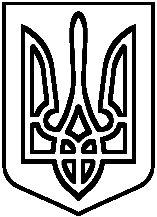 